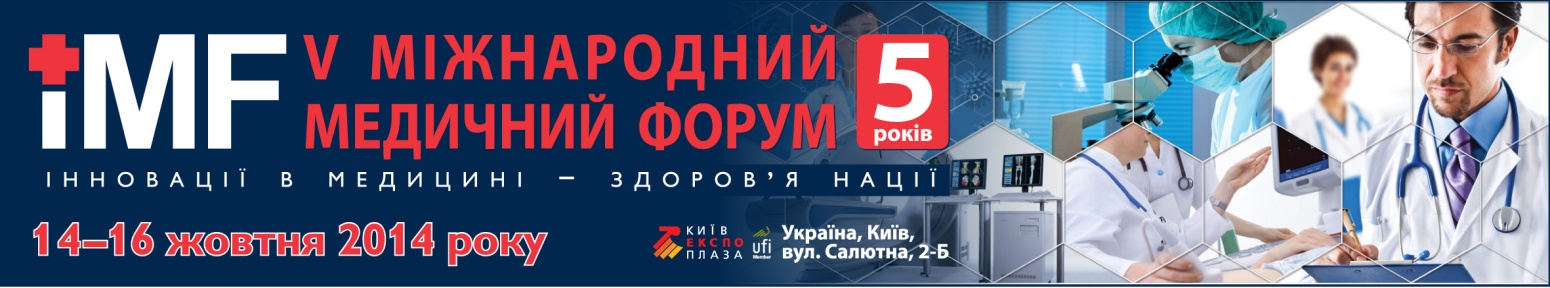 14 – 16 жовтня 2014 року у м. Києві (ВЦ «КиївЕкспоПлаза») відбудеться V ЮВІЛЕЙНИЙ МІЖНАРОДНИЙ МЕДИЧНИЙ ФОРУМ – масштабний комплексний захід інноваційного напрямку галузі охорони здоров'я України, який об'єднує науково-практичну програму, школи, виставки та спеціалізовані експозиції і створює міжнародну платформу для обміну досвідом та підвищення кваліфікації фахівців охорони здоров'я.Організатори Форуму – Національна академія медичних наук України, Національна академія наук України, Компанія LMT. За підтримки Комітету Верховної Ради з питань охорони здоров'я, Міністерства охорони здоров’я України, Міністерства охорони здоров’я АР Крим, Державної служби України з лікарських засобів, Державної санітарно-епідеміологічної служби України і при сприянні медичних асоціацій, громадських об'єднань, вищих навчальних медичних закладів України, соціальних фондів.Форум об'єднує:ІІІ МІЖНАРОДНИЙ МЕДИЧНИЙ КОНГРЕС«Впровадження сучасних досягнень медичної науки в практику охорони здоров’я України»,який внесено до «Реєстру з'їздів, конгресів, симпозіумів і науково-практичних конференцій, що проводять в 2014 році», затверджено НАМН і МОЗ України.Тематичні напрями Конгресу:- Організація та управління охороною здоров'я
- Лабораторна медицина
- Медична радіологія
- Терапія: алергологія, анестезіологія, гастроентерологія, геріатрія, дерматовенерологія, дієтологія, ендокринологія, ендоскопія, імунологія, інфекційні хвороби, кардіологія, неврологія, нефрологія, урологія, офтальмологія, пульмонологія, функціональна діагностика
- Фізіотерапія та реабілітація
- Сімейна медицина
- Медицина невідкладних станів
- Хірургія та нейрохірургія
- Онкологія
- Ортопедія та травматологія
- Гематологія та трансфузіологія
- Педіатрія, акушерство та гінекологія
- Організація та управління фармацією, клінічна фармація
- Епідеміологія, мікробіологія, вірусологія, бактеріологія
- Естетична медицина: дерматологія,  дерматокосметологія, пластична хірургія
- СтоматологіяMEDZoom – зона майстер-класів та презентаційСучасна медична техніка в практиці, унікальна можливість тестування обладнання, отримання кваліфікованих консультацій від професіоналів 
• УКРАЇНСЬКА ЛАБОРАТОРНА ШКОЛА 
• ШКОЛА ультразвукової та функціональної ДІАГНОСТИКИ 
• ШКОЛА ЕКСТРЕНОЇ МЕДИЧНОЇ ДОПОМОГИ 
• МІЖНАРОДНА ШКОЛА З РЕАБІЛІТАЦІЙНОЇ ТЕРАПІЇ 
• ШКОЛА ендоскопічної хірургії 
• УКРАЇНСЬКА ШКОЛА МЕДСЕСТРИНСТВАInnovationZone – відкриті презентації інноваційних розробок галузі охорони здоров'яMEDICAEXPO – Міжнародна  виставка охорони здоров'яMEDRadiology - конвенціональна рентгенодіагностика, рентгенівська комп'ютерна томографія, магнітно-резонансна томографія, ультразвукова діагностика, ядерна медицина, променева терапія, радіаційна безпека
MEDLab - комплексне забезпечення медичних лабораторій
MEDTech - медична техніка та обладнання для амбулаторного та стаціонарного лікування
MEDSolutions - комплексні рішення для закладів охорони здоров'я: проектування, інжиніринг, автоматизація, телекомунікаційні та інформаційні технології в медицині
MEDRehab & Physio - обладнання і технології для фізіотерапії та медичної реабілітації
MEDСleanTech - чисті приміщення, клінінг, спецодяг та засоби індивідуального захисту
MEDInnovation - інноваційні розробки та перспективні проекти науково-дослідних установ медичного профілю і медичних ВУЗів
MEDDent - обладнання, матеріали і технології у галузі стоматології
MEDEsthetics - професійне обладнання, матеріали і сучасні технології для естетичної медицини. Напрямок anti – agingPHARMAEXPO – Міжнародна фармацевтична виставкаЛікарські препарати, парафармацевтична продукція, товари медичного призначення, лікувальна косметика, комплексне оснащення аптек, послуги для фармацевтичного ринку.Цифри і факти ІV МІЖНАРОДНОГО МЕДИЧНОГО ФОРУМУ - 2013 
380 компаній 
18 країн 
14116 зареєстрованих фахівців з усіх регіонів України та зарубіжних відвідувачів 
62 науково-практичних заходи для лікарів різних спеціалізацій 
500 доповідачів-експертів галузі охорони здоров'я України і зарубіжних спікерівЗапрошуємо 14-16 жовтня 2014 року в ВЦ «КиївЕкспоПлаза» (Україна, м. Київ, вул. Салютна, 2-Б)взяти участь у V ЮВІЛЕЙНОМУ МІЖНАРОДНОМУ МЕДИЧНОМУ ФОРУМІ «Інновації в медицині - здоров'я нації»Додаткова інформаціяwww.medforum.in.uaЗ питань участі у виставках:Тел.: +380 (44) 526-93-09, 526-92-97E-mail: med@lmt.kiev.uaЗ питань участі у Конгресі, MEDZoom, InnovationZone:Тел.: +380 (44) 526-92-89, 361-07-21E-mail: marketing@lmt.kiev.ua